Bakgrunn for rettigheten:Barnehagelovens §36. Rett til skyss for barn med rett til spesialpedagogisk hjelp:”Dersom gratis skyss er nødvendig for at barnet skal kunne motta spesialpedagogisk hjelp, har barnet rett til slik skyss»Søknaden sendes: Sandefjord kommune, Postboks 2025, 3247 SandefjordDet må søkes på nytt hvert år. FRIST: 1. JUNI ved søknad knyttet til hovedopptak. Ved behov som oppstår midt i et barnehageår kan det søkes fortløpende.Alle felt må fylles utDersom grunnlaget for skyss endres skal det straks gis beskjed til barnehagemyndigheten og det må ev. søkes om skyss på nytt.Det søkes om skyss følgende dager:Bakgrunn for begrunnelse for søknad:”Retten til skyss foreligger i de tilfellene hvor barnet av særlige grunner har et nødvendig behov for skyss. Nødvendig behov foeligger når foreldrene har vesentlig større byrder knyttet til skyss enn andre foreldre som har barn i barnehage” - jf merknader til barnehageloven. Begrunnelse. Den vesentlige større byrden knyttet til skyssen må begrunnes ev. dokumenteres. (bruk ev. baksiden av arket)Sandefjord den……………		Foresattes underskrift:……………………………………Barnehagens påtegning…………………..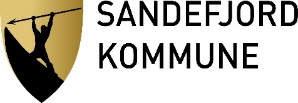 SØKNAD OM SPESIALSKYSSEtter barnehagelovens §36Underlagt lovbestemt taushetsplikt jf Forvaltningsloven § 13Hva søknaden gjelder:Skyss mellom hjem og barnehageSkyss mellom barnehage og avlastningBarnets navn:Fødselsdato:Telefon/mobil:Bostedsadresse:Postnummer:Poststed:Alternative adresser (for eksempel avlastning):Barnehage:Vedtak om spesialpedagogisk hjelp etter barnehageloven §31 eller 37:Vedtakets varighet:Har familien fått bil fra NAV?Trenger barnet:□ personbil□ stasjonsvogn□ maxitaxiMandagTirsdagOnsdagTorsdagFredagHentes hjemmeklklklklklHentes i barnehagenklklklklklVed skyss til avlastningsbolig må liste over opphold vedlegges.Vi gjør oppmerksom på at ved samkjøring kan de ønskede tidene bli noe endret.Ved skyss til avlastningsbolig må liste over opphold vedlegges.Vi gjør oppmerksom på at ved samkjøring kan de ønskede tidene bli noe endret.Ved skyss til avlastningsbolig må liste over opphold vedlegges.Vi gjør oppmerksom på at ved samkjøring kan de ønskede tidene bli noe endret.Ved skyss til avlastningsbolig må liste over opphold vedlegges.Vi gjør oppmerksom på at ved samkjøring kan de ønskede tidene bli noe endret.Ved skyss til avlastningsbolig må liste over opphold vedlegges.Vi gjør oppmerksom på at ved samkjøring kan de ønskede tidene bli noe endret.Ved skyss til avlastningsbolig må liste over opphold vedlegges.Vi gjør oppmerksom på at ved samkjøring kan de ønskede tidene bli noe endret.Vedr. barnets funksjonshemming: Er det spesielle ting drosjen bør ta hensyn til?Annen informasjon (bruk evt baksiden av arket)